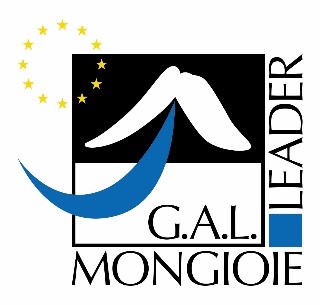 G.A.L. MongioiePROGRAMMA DI SVILUPPO LOCALE“LE TERRE DEL MONGIOIE: IMPRESE IN RETE”FEASR – FONDO EUROPEO AGRICOLO PER LO SVILUPPO RURALEPROGRAMMA DI SVILUPPO RURALE 2014 - 2020MISURA 19 SUPPORTO ALLO SVILUPPO LOCALE LEADERAMBITO TEMATICO: “SVILUPPO E INNOVAZIONE DELLE FILIERE E DEI SISTEMI PRODUTTIVI LOCALI”BANDO PUBBLICO MULTIOPERAZIONE PER LA SELEZIONE DI PROGETTI INTEGRATI DI FILIERA (PIF), APPROVATO DAL CDA DEL G.A.L. MONGIOIE NELLA SEDUTA DEL 23 NOVEMBRE 2022 – 3^ APERTURAALLEGATO 1 – PROGETTO DI FILIERABANDO n° 6/2022APERTURA BANDO: GIOVEDI’ 29 DICEMBRE 2022SCADENZA: VENERDI’ 10 MARZO 2023, ORE 12.00Soggetto richiedente: ……………………….Filiera di appartenenza: ………………………(il presente documento deve essere allegato da ciascuno dei Beneficiari del PIF. L’elaborato è suddiviso in due sezioni:la prima concerne il Progetto di filiera e prevede un unico contenuto uguale per tutti i partecipanti, diretti e indiretti, che aderiscono alla filiera;la seconda sezione riguarda invece i contenuti specifici relativi alla singola Domanda di sostegno proposta dal singolo richiedente.)PROGETTO DI FILIERAParte I(Sezione con contenuto comune e uguale per tutti i partecipanti che aderiscono al PIF)Tipologia di progetto di filieraPer ciascuna impresa facente parte del progetto integrato (presentatore di domanda o no), specificare la denominazione e il titolare/rappresentante legale: (almeno 2 imprese devono risultare presentatori di domanda di contributo nell’ambito del presente progetto di filiera)1- Denominazione del CAPOFILA: … … … … … … … … … … … … … … … … … …Natura giuridica: … … … … … … … … … … … … … … … … … …Titolare/Rappresentante Legale: … … … … … … … … … … … … … … … … … …CUAA … … … … … … … … … … … … … … … … … …Opera nella/e fase/i… … … … … … … … … … … … … … … … … … … … … … … … … … … … … … … … … … … (produzione, prima trasformazione per semilavorato, seconda trasformazione per prodotto finito, commercializzazione, ecc.) presenta domanda di contributo  non presenta domanda di contributo2- Denominazione altri partecipanti: … … … … … … … … … … … … … … … … … …Natura giuridica: … … … … … … … … … … … … … … … … … …Titolare/Rappresentante Legale: … … … … … … … … … … … … … … … … … …CUAA:se beneficiario diretto … … … … … … … … … … … … … … … … … …Opera nella/e fase/i… … … … … … … … … … … … … … … … … … … … … … … … … … … … … … … … … … … (produzione, prima trasformazione per semilavorato, seconda trasformazione per prodotto finito, commercializzazione, ecc.) presenta domanda di contributo  non presenta domanda di contributo3- Denominazione altri partecipanti: … … … … … … … … … … … … … … … … … …Natura giuridica: … … … … … … … … … … … … … … … … … …Titolare/Rappresentante Legale: … … … … … … … … … … … … … … … … … …CUAA:se beneficiario diretto … … … … … … … … … … … … … … … … … …Opera nella/e fase/i… … … … … … … … … … … … … … … … … … … … … … … … … … … … … … … … … … … (produzione, prima trasformazione per semilavorato, seconda trasformazione per prodotto finito, commercializzazione, ecc.) presenta domanda di contributo  non presenta domanda di contributo4- Denominazione altri partecipanti: … … … … … … … … … … … … … … … … … …Natura giuridica: … … … … … … … … … … … … … … … … … …Titolare/Rappresentante Legale: … … … … … … … … … … … … … … … … … …CUAA:se beneficiario diretto … … … … … … … … … … … … … … … … … …Opera nella/e fase/i… … … … … … … … … … … … … … … … … … … … … … … … … … … … … … … … … … … (produzione, prima trasformazione per semilavorato, seconda trasformazione per prodotto finito, commercializzazione, ecc.) presenta domanda di contributo  non presenta domanda di contributo5- Denominazione altri partecipanti: … … … … … … … … … … … … … … … … … …Natura giuridica: … … … … … … … … … … … … … … … … … …Titolare/Rappresentante Legale: … … … … … … … … … … … … … … … … … …CUAA:se beneficiario diretto … … … … … … … … … … … … … … … … … …Opera nella/e fase/i… … … … … … … … … … … … … … … … … … … … … … … … … … … … … … … … … … … (produzione, prima trasformazione per semilavorato, seconda trasformazione per prodotto finito, commercializzazione, ecc.) presenta domanda di contributo  non presenta domanda di contributo6- Denominazione altri partecipanti: … … … … … … … … … … … … … … … … … …Natura giuridica: … … … … … … … … … … … … … … … … … …Titolare/Rappresentante Legale: … … … … … … … … … … … … … … … … … …CUAA:se beneficiario diretto … … … … … … … … … … … … … … … … … …Opera nella/e fase/i… … … … … … … … … … … … … … … … … … … … … … … … … … … … … … … … … … … (produzione, prima trasformazione per semilavorato, seconda trasformazione per prodotto finito, commercializzazione, ecc.) presenta domanda di contributo  non presenta domanda di contributo(inserire, eventuali altri nominativi)Compilare la tabella excel (allegato 2) contenente i seguenti dati: ATECO principale, codice fiscale impresa, Comune della sede locali unità locali coinvolte nel progetto, ecc.Descrizione del progetto di filieraInquadramento generale della filiera interessata e degli operatori che la compongono, i punti di forza e di debolezza Settore produttivo di riferimento: crocettaresettore ortofrutticolo (compreso il frutto del castagno),lattiero caseario,carne, cereali tradizionali,vino,erbe officinali e aromatichemieleDescrivere il progetto e i suoi obiettivi in relazione alle diverse fasi e del ruolo di tutti i soggetti coinvolti, e dei prodotti/ servizi/ collaborazioni interessati dall’accordo:… … … … … … … … … … … … … … … … … … … … … … … … … … … … … … … … … … …… … … … … … … … … … … … … … … … … … … … … … … … … … … … … … … … … … …… … … … … … … … … … … … … … … … … … … … … … … … … … … … … … … … … … …Descrizione generale del progetto di filiera:… … … … … … … … … … … … … … … … … … … … … … … … … … … … … … … … … … …… … … … … … … … … … … … … … … … … … … … … … … … … … … … … … … … … … …… … … … … … … … … … … … … … … … … … … … … … … … … … … … … … … … … … …Descrizione del grado di innovazione rispetto alle imprese aderenti ed al territorio:… … … … … … … … … … … … … … … … … … … … … … … … … … … … … … … … … … …… … … … … … … … … … … … … … … … … … … … … … … … … … … … … … … … … … …… … … … … … … … … … … … … … … … … … … … … … … … … … … … … … … … … … …Descrizione degli obiettivi del progetto di filiera:… … … … … … … … … … … … … … … … … … … … … … … … … … … … … … … … … … …… … … … … … … … … … … … … … … … … … … … … … … … … … … … … … … … … … …… … … … … … … … … … … … … … … … … … … … … … … … … … … … … … … … … … …Tipologia dell’accordo (riferimento punteggio PIF a)1):natura del vincolo…………………………….durata del vincolo……………………………Coinvolgimento dei produttori agricoli nel PIF (riferimento punteggio PIF a)4):numero di produttori agricoli coinvolti: ……………………………………………..nominativo di produttori agricoli coinvolti: ……………………………………………..quantità di prodotto oggetto dell’accordo di filiera: ……………………………………………..… … … … … … … … … … … … … … … … … … … … … … … … … … … … … … … … … … …Coerenza del PIF con la strategia del P.S.L. del G.A.L. MONGIOIE (riferimento punteggio PIF b)1):… … … … … … … … … … … … … … … … … … … … … … … … … … … … … … … … … … …… … … … … … … … … … … … … … … … … … … … … … … … … … … … … … … … … … …… … … … … … … … … … … … … … … … … … … … … … … … … … … … … … … … … … …Livello di integrazione con altre iniziative già realizzate/in programma sul territorio del G.A.L. MONGIOIE (riferimento punteggio PIF b)2):… … … … … … … … … … … … … … … … … … … … … … … … … … … … … … … … … … …… … … … … … … … … … … … … … … … … … … … … … … … … … … … … … … … … … …… … … … … … … … … … … … … … … … … … … … … … … … … … … … … … … … … … …Descrizione degli interventi del progetto di filiera… … … … … … … … … … … … … … … … … … … … … … … … … … … … … … … … … … …… … … … … … … … … … … … … … … … … … … … … … … … … … … … … … … … … … …… … … … … … … … … … … … … … … … … … … … … … … … … … … … … … … … … … …Presenza di un sistema di monitoraggio e di valutazione dei risultati (riferimento punteggio PIF b)3):… … … … … … … … … … … … … … … … … … … … … … … … … … … … … … … … … … …… … … … … … … … … … … … … … … … … … … … … … … … … … … … … … … … … … …… … … … … … … … … … … … … … … … … … … … … … … … … … … … … … … … … … Utilizzo di tecnologie ICT (descrivere gli investimenti, le relative entità e da chi sono proposti gli investimenti in tecnologie ICT complessivamente proposti dagli aderenti al PIF) (riferimento punteggio PIF b)4):… … … … … … … … … … … … … … … … … … … … … … … … … … … … … … … … … … …… … … … … … … … … … … … … … … … … … … … … … … … … … … … … … … … … … …… … … … … … … … … … … … … … … … … … … … … … … … … … … … … … … … … … …Coinvolgimento nel PIF di prodotti aderenti a regimi di qualità certificati (DOP, IGP, DOC, DOGC, Biologico) o di altri marchi specifici (riferimento punteggio PIF b)5):… … … … … … … … … … … … … … … … … … … … … … … … … … … … … … … … … … …… … … … … … … … … … … … … … … … … … … … … … … … … … … … … … … … … … …… … … … … … … … … … … … … … … … … … … … … … … … … … … … … … … … … … …Per ciascuna fase del progetto individuare i soggetti coinvolti e le interrelazioni fra di essi (rapporti di collaborazione per produrre in maniera congiunta, commercializzazione, messa a punto di nuovi prodotti e/o processi, scambio…..)Descrizione delle fasi coinvolte nel progetto di filiera e dei soggetti coinvolti… … … … … … … … … … … … … … … … … … … … … … … … … … … … … … … … … … …… … … … … … … … … … … … … … … … … … … … … … … … … … … … … … … … … … …… … … … … … … … … … … … … … … … … … … … … … … … … … … … … … … … … … …Descrizione dei contenuti dell’accordo di collaborazione (impegni reciproci oggetti e facilmente verificabili)… … … … … … … … … … … … … … … … … … … … … … … … … … … … … … … … … … …… … … … … … … … … … … … … … … … … … … … … … … … … … … … … … … … … … …… … … … … … … … … … … … … … … … … … … … … … … … … … … … … … … … … … …Descrizione dell’accordo di collaborazione delle modalità di gestione e controllo… … … … … … … … … … … … … … … … … … … … … … … … … … … … … … … … … … …… … … … … … … … … … … … … … … … … … … … … … … … … … … … … … … … … … …… … … … … … … … … … … … … … … … … … … … … … … … … … … … … … … … … … …Compilare la seguente tabella riepilogativa dei contenuti del progetto di filiera:TABELLA RIEPILOGATIVA DEI CONTENUTI PROGETTO DI FILIERAPROGETTO AZIENDALEParte II(Sezione con contenuto specifico per ciascun soggetto richiedente che aderisce al PIF; da qui in poi ogni richiedente deve compilare la modulistica per la propria impresa con riferimento alla specifica Operazione del Bando in cui si inserisce la Domanda)NB. Le informazioni fornite dalle diverse imprese che prendono parte al progetto di filiera devono risultare compatibili tra di loro.Descrizione sintetica dell’attività svolta dall’impresa che chiede contributo e ruolo svolto nel progetto di filieraa)	Localizzazione dall’impresaIndicare la sede di tutti gli interventi proposti, al fine di verificare la localizzazione in aree D, C2 o altre… … … … … … … … … … … … … … … … … … … … … … … … … … … … … … … … … … …… … … … … … … … … … … … … … … … … … … … … … … … … … … … … … … … … … …… … … … … … … … … … … … … … … … … … … … … … … … … … … … … … … … … … ……b)	Attività principali e secondarie svolte dall’impresaDescrizione:… … … … … … … … … … … … … … … … … … … … … … … … … … … … … … … … … … …… … … … … … … … … … … … … … … … … … … … … … … … … … … … … … … … … … …… … … … … … … … … … … … … … … … … … … … … … … … … … … … … … … … … … ……c)	Eventuali attività complementari o integrative (agriturismo, attività didattiche, produzione energia ecc.)… … … … … … … … … … … … … … … … … … … … … … … … … … … … … … … … … … …… … … … … … … … … … … … … … … … … … … … … … … … … … … … … … … … … … …… … … … … … … … … … … … … … … … … … … … … … … … … … … … … … … … … … …d)	Inserimento dell’impresa in un circuito/ consorzio/ associazione locale	NO	SI, indicare quale … … … … … … … … … … … … … … … … … … … … … … … … … …e)	Possesso o ottenimento di certificazioni di prodotto/processo/ambientali/energetiche (UNI EN ISO 9001, UNI EN ISO 14001, EMAS, UNI EN ISO 22000, FSSC 22000, UNI EN ISO 22005, EUREPGAP/GLOBALGAP, GSFS (ex BRC), IFS, OHSAS 18001, UNI EN ISO 50001, Certificazione agricoltura biologica di cui al Reg.(CE) 834/2007, UNI EN ISO 10854, TESCO Nature Choice, Biodiversity Friend, ISO 14064)… … … … … … … … … … … … … … … … … … … … … … … … … … … … … … … … … … …… … … … … … … … … … … … … … … … … … … … … … … … … … … … … … … … … … ……        Certificazioni già adottate e certificate al momento della presentazione della domanda	(indicare quali … … … … … … … … … e allegare documentazione probante)	È stato avviato l’iter di certificazione successivamente alla data di pubblicazione del bando	(indicare quali … … … … … … … … … e allegare documentazione probante)	NO				SI, 	specificare quali interventi sono relativi a queste produzioni e per quale importo (euro):	… … … … … … … … … … … … … … … … … … … … … … … … … … … … … … …	… … … … … … … … … … … … … … … … … … … … … … … … … … … … … … …	… … … … … … … … … … … … … … … … … … … … … … … … … … … … … … …g)	Creazione di nuova occupazione	L’intervento prevede la creazione di nuovi posti di lavoro, con contratto di lavoro dipendente a tempo indeterminato. Specificare il numero e la tipologia (a tempo pieno o part – time): ………………………………………………………….	L’intervento non prevede la creazione di nuovi posti di lavoron)	Ricadute positiveDescrivere quali sono le ricadute positive attese dall’impresa derivanti dalla partecipazione al progetto di filiera e dalla realizzazione dell’investimento, con particolare riferimento alle ricadute in termini economici (dimostrazione di condizioni di redditività economica dell’impresa richiedente).In particolare questa sezione sarà funzionale alla valutazione del criterio “Rendimento economico”; sarà quindi necessario inserire le valutazioni relative ad aumento delle produzioni e/o diminuzione dei costi aziendali per consentire l’attribuzione del punteggio… … … … … … … … … … … … … … … … … … … … … … … … … … … … … … … … … …… … … … … … … … … … … … … … … … … … … … … … … … … … … … … … … … … …… … … … … … … … … … … … … … … … … … … … … … … … … … … … … … … … … …p)	Miglioramento della superficie aziendale: descrivere la capacità degli interventi previsti di:- determinare un risparmio idrico:……………………………………………………………………………………………………………………………………………………………………………………………………………………………………………- prevedere lotta alle specie invasive:.……………………………………………………………………………………………………………………………………………………………………………………………………………………………………………q)	Qualità delle produzioni interessate dall'intervento: descrivere se le produzioni interessate sono inserite nei Regimi di qualità di cui all'art. 16 del Reg. UE n. 1305/2013 e gli interventi previsti in favore della sicurezza alimentare… … … … … … … … … … … … … … … … … … … … … … … … … … … … … … … … … …… … … … … … … … … … … … … … … … … … … … … … … … … … … … … … … … … …… … … … … … … … … … … … … … … … … … … … … … … … … … … … … … … … … …… … … … … … … … … … … … … … … … … … … … … … … … … … … … … … … … … …Tempi di attuazione dell’intervento e autorizzazionia)	Tempi di attuazione:Data presunta di inizio lavori: entro  … … … … … … giorni (massimo 10) dalla data di ricevimento della comunicazione di assegnazione del contributo Durata prevista per la realizzazione dell’intervento: … … … … … … giorniData prevista di conclusione dell’intervento: … … … … … …Luogo e data ___________________________		__________________________________________ (Timbro e firma del legale rappresentante)Informativa ai sensi del Regolamento (UE) 2016/679 - GDPR Dichiaro di essere informato ai sensi e per gli effetti del Reg. UE 679/2016 che i dati personali raccolti saranno trattati, con strumenti cartacei e informatici, esclusivamente nell’ambito del procedimento per il quale la presente dichiarazione viene resa. Luogo e data ___________________________		__________________________________________ (Timbro e firma del legale rappresentante)G.A.L. MongioiePROGRAMMA DI SVILUPPO LOCALE“LE TERRE DEL MONGIOIE: IMPRESE IN RETE”FEASR – FONDO EUROPEO AGRICOLO PER LO SVILUPPO RURALEPROGRAMMA DI SVILUPPO RURALE 2014 - 2020MISURA 19 SUPPORTO ALLO SVILUPPO LOCALE LEADERAMBITO TEMATICO: “SVILUPPO E INNOVAZIONE DELLE FILIERE E DEI SISTEMI PRODUTTIVI LOCALI”BANDO PUBBLICO MULTIOPERAZIONE PER LA SELEZIONE DI PROGETTI INTEGRATI DI FILIERA (PIF), APPROVATO DAL CDA DEL G.A.L. MONGIOIE NELLA SEDUTA DEL 23 NOVEMBRE 2022 – 3^ APERTURAALLEGATO 3 – ACCORDO DI FILIERABANDO n° 6/2022APERTURA BANDO: GIOVEDI’ 29 DICEMBRE 2022SCADENZA: VENERDI’ 10 MARZO 2023, ORE 12.00Soggetto richiedente: ……………………….Filiera di appartenenza: ………………………(il presente accordo è unico per tutti i partecipanti che aderiscono alla filiera, e dovrà essere allegato da parte di ciascun soggetto che presenta domanda di sostegno).ACCORDO DI FILIERAPREMESSO CHE:il G.A.L. Mongioie ha pubblicato il Bando pubblico multi-operazione per la selezione di Progetti Integrati di Filiera (PIF) n. 2/2020, le cui modalità di partecipazione prevedono la partecipazione, contemporaneamente e in forma congiunta, di più soggetti, ciascuno dei quali realizza un intervento nella propria azienda non soltanto per conseguire un proprio vantaggio diretto, ma anche per favorire la competitività della filiera nel suo complesso e, indirettamente, di tutte le imprese che vi aderiscono.Alla filiera possono aderire imprese di diversa tipologia (imprenditori agricoli e micro e piccole imprese di trasformazione e commercializzazione dei prodotti di cui all’allegato I del TFUE) che possono presentare domanda di sostegno su una delle tipologie di operazione previste dal P.S.L. del G.A.L. finalizzate all’attuazione del progetto di filiera.Al presente Accordo di Filiera possono partecipare sia i partecipanti diretti al Bando (ovvero i soggetti che presentano domanda di sostegno) sia i partecipanti indiretti (ovvero i soggetti che non presentano domanda di sostegno).(inserire eventuali ulteriori premesse all’accordo)……………….……………..……………TRA I SOTTOSCRITTI (inserire l’elenco dei partecipanti diretti e indiretti)Il/La sottoscritto/a (Cognome e nome) … … … … … … … … … … … … … … … … … … … … … … ... codice fiscale … … … … … … … … … … … … … … …, in qualità di Legale Rappresentante della Ditta (denominazione e ragione sociale) … … … … … … … … … … … … … … … … … … … … … … avente sede legale nel Comune di … … … … … … … … … …  (prov. … … … … …) in Via … … … … … … … … … … … … … … … … … … … … N. … … (CAP … … ), codice fiscale … … … … …… … … , Partita IVA … … … … …… … …EIl/La sottoscritto/a (Cognome e nome) … … … … … … … … … … … … … … … … … … … … … … ... codice fiscale … … … … … … … … … … … … … … …, in qualità di Legale Rappresentante della Ditta (denominazione e ragione sociale) … … … … … … … … … … … … … … … … … … … … … … avente sede legale nel Comune di … … … … … … … … … …  (prov. … … … … …) in Via … … … … … … … … … … … … … … … … … … … … N. … … (CAP … … ), codice fiscale … … … … …… … … , Partita IVA … … … … …… … …EIl/La sottoscritto/a (Cognome e nome) … … … … … … … … … … … … … … … … … … … … … … ... codice fiscale … … … … … … … … … … … … … … …, in qualità di Legale Rappresentante della Ditta (denominazione e ragione sociale) … … … … … … … … … … … … … … … … … … … … … … avente sede legale nel Comune di … … … … … … … … … …  (prov. … … … … …) in Via … … … … … … … … … … … … … … … … … … … … N. … … (CAP … … ), codice fiscale … … … … …… … … , Partita IVA … … … … …… … …EIl/La sottoscritto/a (Cognome e nome) … … … … … … … … … … … … … … … … … … … … … … ... codice fiscale … … … … … … … … … … … … … … …, in qualità di Legale Rappresentante della Ditta (denominazione e ragione sociale) … … … … … … … … … … … … … … … … … … … … … … avente sede legale nel Comune di … … … … … … … … … …  (prov. … … … … …) in Via … … … … … … … … … … … … … … … … … … … … N. … … (CAP … … ), codice fiscale … … … … …… … … , Partita IVA … … … … …… … …EIl/La sottoscritto/a (Cognome e nome) … … … … … … … … … … … … … … … … … … … … … … ... codice fiscale … … … … … … … … … … … … … … …, in qualità di Legale Rappresentante della Ditta (denominazione e ragione sociale) … … … … … … … … … … … … … … … … … … … … … … avente sede legale nel Comune di … … … … … … … … … …  (prov. … … … … …) in Via … … … … … … … … … … … … … … … … … … … … N. … … (CAP … … ), codice fiscale … … … … …… … … , Partita IVA … … … … …… … …EIl/La sottoscritto/a (Cognome e nome) … … … … … … … … … … … … … … … … … … … … … … ... codice fiscale … … … … … … … … … … … … … … …, in qualità di Legale Rappresentante della Ditta (denominazione e ragione sociale) … … … … … … … … … … … … … … … … … … … … … … avente sede legale nel Comune di … … … … … … … … … …  (prov. … … … … …) in Via … … … … … … … … … … … … … … … … … … … … N. … … (CAP … …), codice fiscale … … … … …… … … , Partita IVA … … … … …… … …SI CONVIENE E SI STIPULA QUANTO SEGUEArt. (1) – PREMESSATutto quanto in premessa è parte integrante e sostanziale del presente atto.Art. (2) – OBIETTIVI DEL PROGETTO DI FILIERA Il presente accordo è finalizzato all’attuazione del progetto di filiera nell’ambito tematico “Sviluppo e innovazione delle filiere e dei sistemi produttivi locali” del P.S.L. “Le terre del Mongioie: imprese in rete”.I soggetti firmatari si propongono di:Descrivere gli obiettivi generali del progetto di filiera e gli obiettivi del presente accordo Definire le modalità di cooperazione certe e costanti nel tempo tra gli operatori che sottoscrivono l’accordo  con lo scopo di finalizzare ciascun intervento al perseguimento di un obiettivo comune (es. completamento della filiera, lavorazioni congiunte, organizzazione dell’offerta commerciale, stipula di accordi commerciali con gli utilizzatori finali, ottenimento della certificazione di qualità o della tracciabilità di filiera, scambi di servizi tra operatori, servizi di conto lavorazione, ecc.);Indicare le fasi della filiera rappresentate (almeno due).Art. (3) - IMPEGNII soggetti sottoscrittori si impegnano a realizzare gli obiettivi del progetto di filiera illustrati nell’articolo precedente, attraverso il presente accordo di filiera. I singoli sottoscrittori dell’accordo si impegnano a produrre e conservare la documentazione (inserire eventuale elenco documentazione prevista: es. fatture di compravendita, ecc.) comprovante la corretta attuazione degli impegni assunti per gli anni di validità dell’Accordo, e si impegnano a renderla disponibile durante i controlli effettuati dagli organismi competenti nel corso della validità dell’Accordo.Art. (4) – CONTENUTO DELL’ACCORDO DI FILIERAIl presente accordo riguarda:Inserire una descrizione dei contenuti dell’accordo e i rapporti tra i singoli operatori.  Inserire i dettagli dell’accordo nella tabella che segue per ogni singolo beneficiario o partecipanteArt. (5) SOGGETTO CAPOFILAI sottoscrittori convengono nell’individuare in qualità di capofila l’impresa … … … … …… … … … …… … … … … a cui vengono demandati i seguenti compiti:… … … … …… … … … …… … … … … … … … … …… … … … …… … … … …… … … … …… … … … …… … … … … … … … … …… … … … …… … … … …… … … … …… … … … …… … … … … … … … … …… … … … …… … … … …Art. (6) – DURATA E RECESSOIl presente atto ha validità per ciascun soggetto firmatario dal momento della sua adesione almeno fino a…………….. (minimo 3 anni), dalla data del verbale di saldo dell’ultimo intervento completato incluso nell’accordo, come da comunicazione del GAL ai singoli beneficiari, senza possibilità di recesso anticipato, pena la restituzione di eventuali contributi percepiti nell’ambito di iniziative promosse dal GAL, salvo ulteriori responsabilità per danni.Gli impegni potranno essere rimodulati con cadenza annuale in funzione di specifiche e motivate esigenze. Nel caso in cui il recesso di un partecipante alla filiera  comporti la decadenza della filiera stessa,  tutti i soggetti che partecipano a quel progetto di filiera perdono qualsiasi diritto al contributo, a meno che, nel limite massimo di 30 giorni dalla comunicazione al GAL della rinuncia, inseriscano nell’accordo un nuovo soggetto con caratteristiche, funzioni e obblighi analoghi a quelli del rinunciante (Le caratteristiche e le funzioni del soggetto che subentra, nonché gli obblighi che questo si assume devono essere analoghi a quelli del rinunciante nel senso che, in virtù di tale sostituzione, non deve comportarsi alcuna modificazione alla graduatoria approvata). In ogni caso devono rimanere almeno due soggetti beneficiari.Art. (7) SANZIONIIl soggetto che rinuncia alla realizzazione dell’intervento di sua competenza e/o esegue lo stesso in modo non regolare e/o recede con anticipo rispetto al periodo di validità dell’accordo (di cui al punto 6) si obbliga a mantenere indenni gli altri firmatari del presente accordo dai danni ad essi derivati a causa della sua inadempienza. Senza che ciò comporti alcuna responsabilità a carico del GAL per i danni che potrebbero derivare ai soggetti partecipanti ad un progetto di filiera per l’inadempienza di uno di essi;Descrivere le sanzioni previste e eventuali obblighi e responsabilità dei soggetti contraenti in caso di recesso unilaterale anticipato rispetto al periodo minimo di validità indicato nell’accordo e in caso di rinuncia alla realizzazione dell’intervento.ART. (8) REGISTRAZIONEIl presente accordo verrà registrato “in caso d’uso”, le spese di registrazione sono a carico di chi ne farà richiesta.ART. (9) CLAUSOLA COMPROMISSORIAPer tutte le controversie che dovessero insorgere in relazione all’applicazione del presente accordo, sarà competente il foro di Cuneo.*** ***LETTO, CONFERMATO E SOTTOSCRITTOInformativa ai sensi del Regolamento (UE) 2016/679 - GDPR Dichiaro altresì di essere informato ai sensi e per gli effetti del Reg. UE 679/2016 che i dati personali raccolti saranno trattati, con strumenti cartacei e informatici, esclusivamente nell’ambito del procedimento per il quale la presente dichiarazione viene resa. G.A.L. MongioiePROGRAMMA DI SVILUPPO LOCALE“LE TERRE DEL MONGIOIE: IMPRESE IN RETE”FEASR – FONDO EUROPEO AGRICOLO PER LO SVILUPPO RURALEPROGRAMMA DI SVILUPPO RURALE 2014 - 2020MISURA 19 SUPPORTO ALLO SVILUPPO LOCALE LEADERAMBITO TEMATICO: “SVILUPPO E INNOVAZIONE DELLE FILIERE E DEI SISTEMI PRODUTTIVI LOCALI”BANDO PUBBLICO MULTIOPERAZIONE PER LA SELEZIONE DI PROGETTI INTEGRATI DI FILIERA (PIF), APPROVATO DAL CDA DEL G.A.L. MONGIOIE NELLA SEDUTA DEL 23 NOVEMBRE 2022 – 3^ APERTURAALLEGATO 4 – DICHIARAZIONE DI INDIPENDENZA IN MERITO ALLE QUOTE DI PARTECIPAZIONEBANDO n° 6/2022APERTURA BANDO: GIOVEDI’ 29 DICEMBRE 2022SCADENZA: VENERDI’ 10 MARZO 2023, ORE 12.00Soggetto richiedente: ……………………….Filiera di appartenenza: ………………………(la presente dichiarazione dovrà essere allegata da parte di ciascun soggetto che presenta domanda di sostegno).DICHIARAZIONE DI INDIPENDENZAIN MERITO ALLE QUOTE DI PARTECIPAZIONEIl/La sottoscritto/a ________________ nato a _____________ provincia ______ il ___________residente a ____________ in via ____________ C.F. _________________in qualità di _________________________ dell’impresa _____________________con sede legale in ___________________ via ________________________ n. __________C.F.________________________________	P.iva __________________________________Telefono _______________ Cell. ________________ e-mail ____________________ pec_________in quanto aderente all’accordo di filiera … … … … … … … … … … … … di cui al Bando n. 2/2020, operazioni 4.1.1 e 4.2.1 del G.A.L. MONGIOIE;consapevole che le dichiarazioni mendaci, le falsità negli atti e l’esibizione di atti contenenti dati non più rispondenti a verità è punito ai sensi dell’art. 76 del DPR 445/00 con le sanzioni previste dalla legge penale e dalle leggi speciali in materia,DICHIARA CHEL’impresa  … … … … … … … … … … … … non è partecipata in misura superiore al 25% da altra impresa inserita nello stesso progetto di filiera,L’impresa … … … … … … … … … … … … non è partecipata in misura superiore al 25% o da persone fisiche o giuridiche che partecipano in misura analoga ad altra impresa inserita nello stesso progetto integrato.Luogo e data ___________________________	_________________________________________ (Timbro e firma del legale rappresentante)Informativa ai sensi del Regolamento (UE) 2016/679 - GDPR Dichiaro di essere informato ai sensi e per gli effetti del Reg. UE 679/2016 che i dati personali raccolti saranno trattati, con strumenti cartacei e informatici, esclusivamente nell’ambito del procedimento per il quale la presente dichiarazione viene resa. Luogo e data ___________________________	_________________________________________ (Timbro e firma del legale rappresentante)NB: con riferimento al numero di domande di sostegno necessarie per la formulazione di un PIF, queste devono essere proposte da imprese indipendenti l’una dall’altra. Sono considerate indipendenti, ai fini del presente bando:le imprese non partecipate in misura superiore al 25% da altra impresa inserita nello stesso progetto integrato,le imprese non partecipate in misura superiore al 25% o da persone fisiche o giuridiche che partecipano in misura analoga ad altra impresa inserita nello stesso progetto integrato.Tale percentuale non si applica alle piccole società cooperative a responsabilità limitata.G.A.L. MongioiePROGRAMMA DI SVILUPPO LOCALE“LE TERRE DEL MONGIOIE: IMPRESE IN RETE”FEASR – FONDO EUROPEO AGRICOLO PER LO SVILUPPO RURALEPROGRAMMA DI SVILUPPO RURALE 2014 - 2020MISURA 19 SUPPORTO ALLO SVILUPPO LOCALE LEADERAMBITO TEMATICO: “SVILUPPO E INNOVAZIONE DELLE FILIERE E DEI SISTEMI PRODUTTIVI LOCALI”BANDO PUBBLICO MULTIOPERAZIONE PER LA SELEZIONE DI PROGETTI INTEGRATI DI FILIERA (PIF), APPROVATO DAL CDA DEL G.A.L. MONGIOIE NELLA SEDUTA DEL 23 NOVEMBRE 2022 – 3^ APERTURAALLEGATO 5 – BUSINESS PLANBANDO n° 6/2022APERTURA BANDO: GIOVEDI’ 29 DICEMBRE 2022SCADENZA: VENERDI’ 10 MARZO 2023, ORE 12.00Soggetto richiedente: ……………………….Filiera di appartenenza: ………………………(il presente documento dovrà essere allegato da parte di ciascun soggetto che presenta domanda di sostegno).BUSINESS PLANDESCRIZIONE DELL’ IMPRESA ALLO STATO ATTUALEDescrizione dell’impresa allo stato attuale e della tipologia di attività svolta, settore di appartenenza, attività connesse a quella principale… … … … … … … … … … … … … … … … … … … … … … … … … … … … … … … … … … … … … … … … … … … … … … … … … … … … … … … … … … … … … … … … … … … … … … … … … … … … … … … … … … … … … … … … … … Tipologie di clienti a cui si rivolge l’impresa e dimensione e dislocazione del mercato di riferimento… … … … … … … … … … … … … … … … … … … … … … … … … … … … … … … … … … … … … … … … … … … … … … … … … … … … … … … … … … … … … … … … … … … … … … … … … … … … … … … … … … … … … … … … … … Struttura organizzativa dell’impresa… … … … … … … … … … … … … … … … … … … … … … … … … … … … … … … … … … … … … … … … … … … … … … … … … … … … … … … … … … … … … … … … … … … … … … … … … … … … … … … … … … … … … … … … … … Fatturato e utile, eventuali indicatori di redditività… … … … … … … … … … … … … … … … … … … … … … … … … … … … … … … … … … … … … … … … … … … … … … … … … … … … … … … … … … … … … … … … … … … … … … … … … … … … … … … … … … … … … … … … … … 1.1	Descrizione dei prodotti e servizi offertiPresentare il prodotto o servizio offertoPresentazione dettagliata dei servizi/prodotti offerti (dettagliare il prodotto e i servizi annessi, differenze rispetto ai prodotti/servizi esistenti, indicare eventuali adesioni a regimi di qualità, possesso o ottenimento di certificazioni di prodotto/processo/ambientali/energetiche)… … … … … … … … … … … … … … … … … … … … … … … … … … … … … … … … … … … … … … … … … … … … … … … … … … … … … … … … … … … … … … … … … … … … … … … … … … … … … … … … … … … … … … … … … … Modalità di commercializzazione del prodotto, vantaggi offerti al consumatore (ad esempio: consegna gratuita, consegna a domicilio, vendita diretta in azienda, locali degustazione ecc.)… … … … … … … … … … … … … … … … … … … … … … … … … … … … … … … … … … … … … … … … … … … … … … … … … … … … … … … … … … … … … … … … … … … … … … … … … … … … … … … … … … … … … … … … … … N.B. Se l’impresa offre più prodotti o più servizi è opportuno segnalarli tutti, specificando quali sono i principali. Indicare anche i prodotti/servizi che completano l’offerta commerciale (ad esempio: garanzie, coperture assicurative, formazione di base sull’utilizzo di particolari supporti, ecc.).1.2	Analisi di mercatoCondizioni generali e trend del settore di appartenenza (settore maturo o in crescita, numero delle imprese operanti e loro dimensione, prezzi applicati, fatturato del settore, ecc.)… … … … … … … … … … … … … … … … … … … … … … … … … … … … … … … … … … … … … … … … … … … … … … … … … … … … … … … … … … … … … … … … … … … … … … … … … … … … … … … … … … … … … … … … … … Analisi SWOTSe utile alla valutazione del progetto analizzare:Punti di forza dell’investimento proposto… … … … … … … … … … … … … … … … … … … … … … … … … … … … … … … … … … … … … … … … … … … … … … … … … … … … … … … … … … … … … … … … … … … … … … … … … … … … … … … … … … … … … … … … … … Punti di debolezza dell’investimento proposto… … … … … … … … … … … … … … … … … … … … … … … … … … … … … … … … … … … … … … … … … … … … … … … … … … … … … … … … … … … … … … … … … … … … … … … … … … … … … … … … … … … … … … … … … … Opportunità di mercato e del settore di riferimento… … … … … … … … … … … … … … … … … … … … … … … … … … … … … … … … … … … … … … … … … … … … … … … … … … … … … … … … … … … … … … … … … … … … … … … … … … … … … … … … … … … … … … … … … … Minacce di mercato e del settore di riferimento… … … … … … … … … … … … … … … … … … … … … … … … … … … … … … … … … … … … … … … … … … … … … … … … … … … … … … … … … … … … … … … … … … … … … … … … … … … … … … … … … … … … … … … … … … ANALISI DELL’ INTERVENTO Descrizione dell’intervento propostoDescrivere nel dettaglio l’intervento che si intende realizzare fornendo un’analisi dei costi e del contributo richiesto… … … … … … … … … … … … … … … … … … … … … … … … … … … … … … … … … … … … … … … … … … … … … … … … … … … … … … … … … … … … … … … … … … … … … … … … … … … … … … … … … … … … … … … … … … Descrivere la funzionalità dell’intervento rispetto al Progetto integrato di Filiera cui l’azienda aderisce… … … … … … … … … … … … … … … … … … … … … … … … … … … … … … … … … … … … … … … … … … … … … … … … … … … … … … … … … … … … … … … … … … … … … … … … … … … … … … … … … … … … … … … … … … Illustrare le eventuali potenziali ricadute dell’intervento proposto sullo sviluppo turistico dell’area GAL o sulla qualità della vita dei residenti… … … … … … … … … … … … … … … … … … … … … … … … … … … … … … … … … … … … … … … … … … … … … … … … … … … … … … … … … … … … … … … … … … … … … … … … … … … … … … … … … … … … … … … … … … Indicare l’eventuale complementarietà dell’intervento proposto con altre progettualità e iniziative nell’area GAL (es.:iniziative a carattere transfrontaliero o transnazionale riferibili ad altre misure del PSR, circuiti locali e non di valorizzazione, …) … … … … … … … … … … … … … … … … … … … … … … … … … … … … … … … … … … … … … … … … … … … … … … … … … … … … … … … … … … … … … … … … … … … … … … … … … … … … … … … … … … … … … … … … … … Innovatività della propostaDefinire l’innovatività della proposta relativamente all’innovazione di processo introdotta a seguito dell’intervento tenendo conto del contesto territoriale di riferimento (vedi criterio “Innovazione tecnologica” del bando) … … … … … … … … … … … … … … … … … … … … … … … … … … … … … … … … … … … … … … … … … … … … … … … … … … … … … … … … … … … … … … … … … … … … … … … … … … … … … … … … … … … … … … … … … … Definire l’innovatività della proposta relativamente all’innovazione di prodotto introdotta a seguito dell’intervento tenendo conto del contesto territoriale di riferimento (vedi criterio “Innovazione tecnologica” del bando)… … … … … … … … … … … … … … … … … … … … … … … … … … … … … … … … … … … … … … … … … … … … … … … … … … … … … … … … … … … … … … … … … … … … … … … … … … … … … … … … … … … … … … … … … … Definire l’innovatività della proposta relativamente all’innovazione di servizio introdotta a seguito dell’intervento tenendo conto del contesto territoriale di riferimento (vedi criterio “Innovazione tecnologica” del bando)… … … … … … … … … … … … … … … … … … … … … … … … … … … … … … … … … … … … … … … … … … … … … … … … … … … … … … … … … … … … … … … … … … … … … … … … … … … … … … … … … … … … … … … … … … Tipologia degli investimentiIndicare il rapporto tra importo degli investimenti tecnologici e importo totale degli investimenti inseriti in domanda di sostegno (vedi criterio “Utilizzo di tecnologie ICT” del bando)… … … … … … … … … … … … … … … … … … … … … … … … … … … … … … … … … … … … … … … … … … … … … … … … … … … … … … … … … … … … … … … … … … … … … … … … … … … … … … … … … … … … … … … … … … Rendimento economicoIllustrare la capacità dell’investimento di migliorare il livello di rendimento economico dell’impresa rispetto alla situazione ex ante, calcolato con apposita relazione tecnica che ne determini i valori economici da inserire nel riquadro sottostante. Il calcolo della variazione nella rendita economica deve essere dettagliato e basarsi su dati verificabili al momento della valutazione della domanda di sostegno (vedi criterio “Rendimento economico” del bando)… … … … … … … … … … … … … … … … … … … … … … … … … … … … … … … … … … … … … … … … … … … … … … … … … … … … … … … … … … … … … … … … … … … … … … … … … … … … … … … … … … … … … … … … … … Creazione di nuova occupazioneIllustrare l’eventuale incremento occupazionale generato dall’intervento (vedi criterio “Occupazione” del bando). Il contenuto della presente sezione sarà oggetto di verifica ex post, ai fini del mantenimento del punteggio attribuito in istruttoria.… … … … … … … … … … … … … … … … … … … … … … … … … … … … … … … … … … … … … … … … … … … … … … … … … … … … … … … … … … … … … … … … … … … … … … … … … … … … … … … … … … … … … … … … … … Sostenibilità ambientale del progettoIllustrare la capacità dell’intervento di migliorare le performance ambientali dell’impresa (vedi criterio “Sostenibilità ambientale dell’investimento” del bando)… … … … … … … … … … … … … … … … … … … … … … … … … … … … … … … … … … … … … … … … … … … … … … … … … … … … … … … … … … … … … … … … … … … … … … … … … … … … … … … … … … … … … … … … … … Prospetto economico Compilare la seguente tabella dettagliando la situazione aziendale pre e post realizzazione dell’intervento propostoLuogo e data ___________________________		__________________________________________ (Timbro e firma del legale rappresentante)N.B. Allegare la documentazione utile a completare il progetto (es. curricula dei soci, documentazione fotografica, brevetti, ricerche di mercato, altri schemi economici significativi).Informativa ai sensi del Regolamento (UE) 2016/679 - GDPR Dichiaro di essere informato ai sensi e per gli effetti del Reg. UE 679/2016 che i dati personali raccolti saranno trattati, con strumenti cartacei e informatici, esclusivamente nell’ambito del procedimento per il quale la presente dichiarazione viene resa. Luogo e data ___________________________		__________________________________________ (Timbro e firma del legale rappresentante)G.A.L. MongioiePROGRAMMA DI SVILUPPO LOCALE“LE TERRE DEL MONGIOIE: IMPRESE IN RETE”FEASR – FONDO EUROPEO AGRICOLO PER LO SVILUPPO RURALEPROGRAMMA DI SVILUPPO RURALE 2014 - 2020MISURA 19 SUPPORTO ALLO SVILUPPO LOCALE LEADERAMBITO TEMATICO: “SVILUPPO E INNOVAZIONE DELLE FILIERE E DEI SISTEMI PRODUTTIVI LOCALI”BANDO PUBBLICO MULTIOPERAZIONE PER LA SELEZIONE DI PROGETTI INTEGRATI DI FILIERA (PIF), APPROVATO DAL CDA DEL G.A.L. MONGIOIE NELLA SEDUTA DEL 23 NOVEMBRE 2022 – 3^ APERTURAALLEGATO 6 – DICHIARAZIONE NON CUMULO CONTRIBUTIBANDO n° 6/2022APERTURA BANDO: GIOVEDI’ 29 DICEMBRE 2022SCADENZA: VENERDI’ 10 MARZO 2023, ORE 12.00Soggetto richiedente: ……………………….Filiera di appartenenza: ………………………(la presente dichiarazione dovrà essere allegata da parte di ciascun soggetto in sede di presentazione della domanda di domanda di sostegno e della domanda di pagamento saldo).DICHIARAZIONE RELATIVA AL NON CUMULO DI CONTRIBUTI(dichiarazione di certificazione e atto notorio resa ai sensi degli articoli 46 e 47 del D.P.R. 28.12.2000 n.445)Il/La sottoscritto/a ________________ nato a _____________ provincia ______ il ___________residente a ____________ in via ____________ C.F. _________________in qualità di _________________________ dell’impresa _____________________con sede legale in ___________________ via ________________________ n. __________C.F.________________________________	P.iva __________________________________Telefono _______________ Cell. ________________ e-mail ____________________ pec_________consapevole che le dichiarazioni mendaci, le falsità negli atti e l’esibizione di atti contenenti dati non più rispondenti a verità è punito ai sensi dell’art. 76 del DPR 445/00 con le sanzioni previste dalla legge penale e dalle leggi speciali in materia,DICHIARArelativamente agli investimenti per cui viene/è stato chiesto il contributo a valere sul Bando n. 2/2020 di cui alle operazioni 4.1.1 e 4.2.1 del G.A.L. MONGIOIE L’ASSENZA DI CUMULO CON ALTRI CONTRIBUTI / SGRAVI FISCALIASSEGNATI DA ALTRI ENTI PUBBLICI.Luogo e data ___________________________	_________________________________________ (Timbro e firma del legale rappresentante)Informativa ai sensi del Regolamento (UE) 2016/679 - GDPR Dichiaro di essere informato ai sensi e per gli effetti del Reg. UE 679/2016 che i dati personali raccolti saranno trattati, con strumenti cartacei e informatici, esclusivamente nell’ambito del procedimento per il quale la presente dichiarazione viene resa. Luogo e data ___________________________    __________________________________________ (Timbro e firma del legale rappresentante)Si allega documento d’identità in corso di validità del sottoscrittore.G.A.L. MongioiePROGRAMMA DI SVILUPPO LOCALE“LE TERRE DEL MONGIOIE: IMPRESE IN RETE”FEASR – FONDO EUROPEO AGRICOLO PER LO SVILUPPO RURALEPROGRAMMA DI SVILUPPO RURALE 2014 - 2020MISURA 19 SUPPORTO ALLO SVILUPPO LOCALE LEADERAMBITO TEMATICO: “SVILUPPO E INNOVAZIONE DELLE FILIERE E DEI SISTEMI PRODUTTIVI LOCALI”BANDO PUBBLICO MULTIOPERAZIONE PER LA SELEZIONE DI PROGETTI INTEGRATI DI FILIERA (PIF), APPROVATO DAL CDA DEL G.A.L. MONGIOIE NELLA SEDUTA DEL 23 NOVEMBRE 2022 – 3^ APERTURAALLEGATO 7 – DICHIARAZIONE DI ASSENSODA PARTE DELLA FORMA COOPERATIVA/ASSOCIATIVAALLA REALIZZAZIONE DELL’INTERVENTOBANDO n° 6/2022APERTURA BANDO: GIOVEDI’ 29 DICEMBRE 2022SCADENZA: VENERDI’ 10 MARZO 2023, ORE 12.00Soggetto richiedente: ……………………….Filiera di appartenenza: ………………………(il presente documento deve essere allegato da ciascun soggetto che richiede il contributo e che ha aderito ad una cooperativa/associazione)DICHIARAZIONE DI ASSENSO DA PARTE DELLA FORMA COOPERATIVA/ASSOCIATIVA ALLA REALIZZAZIONE DELL’INTERVENTO (dichiarazione di certificazione e atto notorio resa ai sensi degli articoli 46 e 47 del D.P.R. 28.12.2000 n.445)Il/La sottoscritto/a (Cognome e nome) ________________________________________________________ nato/a a ____________________________________ (prov. ______________) il _____ / _____ / ________ residente a _______________________________________________________  (prov. _______________) In qualità di legale rappresentate della (cooperativa/consorzio…) ______________________________________________________________________________________Con sede legale in _________________________ Via ______________________ Pv _____ Cap ________Tel. _________________________________________ Fax _____________________________________,indirizzo e-mail __________________________________, Codice Fiscale __________________________PARTITA IVA ___________________________in relazione alla domanda di contributo a valere sul Bando n. 2/2020 di cui alle operazioni 4.1.1 e 4.2.1 del G.A.L. MONGIOIE presentata dall’azienda/impresa ______________________________ ______________________________________________________ in persona del soggetto rappresentante Sig.________________________________________________________________, socio/consorziato della __________________________________________________________consapevole che le dichiarazioni mendaci, le falsità negli atti e l’esibizione di atti contenenti dati non più rispondenti a verità è punito ai sensi dell’art. 76 del DPR 445/00 con le sanzioni previste dalla legge penale e dalle leggi speciali in materia,DICHIARAdi concedere il proprio pieno ed incondizionato assenso per la realizzazione dell’intervento ____________________________________________________________________________________________________ presentato a valere sull’operazione ________________, intervento promosso dall’azienda/impresa _________ __________________________________________________________ di cui sopra.Luogo e data ___________________________		__________________________________________ (Timbro e firma del legale rappresentante)Informativa ai sensi del Regolamento (UE) 2016/679 - GDPR Dichiaro di essere informato ai sensi e per gli effetti del Reg. UE 679/2016 che i dati personali raccolti saranno trattati, con strumenti cartacei e informatici, esclusivamente nell’ambito del procedimento per il quale la presente dichiarazione viene resa. Luogo e data ___________________________		__________________________________________ (Timbro e firma del legale rappresentante)Si allega documento d’identità in corso di validità del sottoscrittore.G.A.L. MongioiePROGRAMMA DI SVILUPPO LOCALE“LE TERRE DEL MONGIOIE: IMPRESE IN RETE”FEASR – FONDO EUROPEO AGRICOLO PER LO SVILUPPO RURALEPROGRAMMA DI SVILUPPO RURALE 2014 - 2020MISURA 19 SUPPORTO ALLO SVILUPPO LOCALE LEADERAMBITO TEMATICO: “SVILUPPO E INNOVAZIONE DELLE FILIERE E DEI SISTEMI PRODUTTIVI LOCALI”BANDO PUBBLICO MULTIOPERAZIONE PER LA SELEZIONE DI PROGETTI INTEGRATI DI FILIERA (PIF), APPROVATO DAL CDA DEL G.A.L. MONGIOIE NELLA SEDUTA DEL 23 NOVEMBRE 2022 – 3^ APERTURAALLEGATO 8 – DICHIARAZIONE DI ASSENSO ALLA REALIZZAZIONE DELL’INTERVENTO DA PARTE DEL/I PROPRIETARIO/I DELL’IMMOBILE/I (edifici, manufatti, pertinenze) DESTINATARI DEGLI INTERVENTIBANDO n° 6/2022APERTURA BANDO: GIOVEDI’ 29 DICEMBRE 2022SCADENZA: VENERDI’ 10 MARZO 2023, ORE 12.00Soggetto richiedente: ……………………….Filiera di appartenenza: ………………………(il presente documento deve essere allegato da ciascun soggetto che richiede il contributo e che realizza interventi in aree o su beni non di proprietà)DICHIARAZIONE DI ASSENSO ALLA REALIZZAZIONE DELL’INTERVENTO DA PARTE DEL/I PROPRIETARIO/I DELL’AREA E/O DEI BENI (EDIFICI, MANUFATTI, PERTINENZE) DESTINATARI DEGLI INTERVENTI(dichiarazione di certificazione e atto notorio resa ai sensi degli articoli 46 e 47 del D.P.R. 28.12.2000 n. 445)Il/La sottoscritto/a (Cognome e nome) … … … … … … … … … … … … … … … … … … … … … … … … … … … … … … nato/a a … … … … … … … … … … … (prov. … … ) il … … / … … / … … … … residente a … … … … … … … … … … (prov. … …) Via … … … … … … … … … … … … … … … … … … n. … …, (CAP … … … …), Tel. … … … … … … … … … … … Fax … … … … … … … … … … …, indirizzo e-mail … … … … … … … … … … … … … … … … … … … … … … … … … codice fiscale … … … … … … … … … … … … … … … … … … … …in relazione alla domanda di contributo a valere sul PSL “Le terre del Mongioie: imprese in rete” del GAL Mongioie presentata da … … … … … … … … … … … … … … … … … … … … in persona del soggetto rappresentante Sig. … … … … … … … … … … … … … … … … … … … … (1) nell’ambito dell’area territoriale/dell’immobile (terreno e/o fabbricato/edificio/costruzione) ubicato nel Comune di … … … … … … … … … … … … … … … … … … … … (prov. … … .. …) in Via … … … … … … … … … … … … … … … … … … … … … … … … n. ... … …, i cui estremi di identificazione catastale sono i seguenti … … … … … … … … … … … … … … … … … (2), in qualità di … … … … … … … … … … … … … … … … … … … … … … (3) della suddetta area e/o del suddetto immobile, consapevole della responsabilità penale cui può andare incontro in caso di dichiarazioni mendaciconsapevole che le dichiarazioni mendaci, le falsità negli atti e l’esibizione di atti contenenti dati non più rispondenti a verità è punito ai sensi dell’art. 76 del DPR 445/00 con le sanzioni previste dalla legge penale e dalle leggi speciali in materia,DICHIARAdi concedere il proprio pieno ed incondizionato assenso per la realizzazione del richiamato intervento promosso dall’azienda/impresa … … … … … … … … … … … … … … … … … … in persona del soggetto rappresentante Sig. … … … … … … … … … … … … … … … … … … … … … … … … (1), del quale è a piena e completa conoscenza;di impegnarsi al rispetto del vincolo di destinazione d’uso previsto dal bando.Luogo e data ___________________________		__________________________________________ (Timbro e firma del legale rappresentante)Informativa ai sensi del Regolamento (UE) 2016/679 - GDPR Dichiaro di essere informato ai sensi e per gli effetti del Reg. UE 679/2016 che i dati personali raccolti saranno trattati, con strumenti cartacei e informatici, esclusivamente nell’ambito del procedimento per il quale la presente dichiarazione viene resa. Luogo e data ___________________________		__________________________________________ (Timbro e firma del legale rappresentante)Note:Indicare denominazione e ragione sociale della Ditta proponente la domanda di contributo e nome e cognome del soggetto rappresentante.Riportare gli estremi catastali identificativi completi dell’immobile (ivi incluso l’eventuale terreno) o degli immobili oggetto della presente dichiarazione.Proprietario, comproprietario.Si allega documento d’identità in corso di validità del sottoscrittore.G.A.L. MongioiePROGRAMMA DI SVILUPPO LOCALE“LE TERRE DEL MONGIOIE: IMPRESE IN RETE”FEASR – FONDO EUROPEO AGRICOLO PER LO SVILUPPO RURALEPROGRAMMA DI SVILUPPO RURALE 2014 - 2020MISURA 19 SUPPORTO ALLO SVILUPPO LOCALE LEADERAMBITO TEMATICO: “SVILUPPO E INNOVAZIONE DELLE FILIERE E DEI SISTEMI PRODUTTIVI LOCALI”BANDO PUBBLICO MULTIOPERAZIONE PER LA SELEZIONE DI PROGETTI INTEGRATI DI FILIERA (PIF), APPROVATO DAL CDA DEL G.A.L. MONGIOIE NELLA SEDUTA DEL 23 NOVEMBRE 2022 – 3^ APERTURAALLEGATO 9 – QUADRO DI RAFFRONTO TOTALE DEI PREVENTIVI E RELAZIONE TECNICO ECONOMICABANDO n° 6/2022APERTURA BANDO: GIOVEDI’ 29 DICEMBRE 2022SCADENZA: VENERDI’ 10 MARZO 2023, ORE 12.00Soggetto richiedente: ……………………….Filiera di appartenenza: ………………………QUADRO DI RAFFRONTO TOTALE DEI PREVENTIVIE RELAZIONE TECNICO ECONOMICAIl/La sottoscritto/a ________________ nato a _____________ provincia ______ il ___________residente a ____________ in via ____________ C.F. _________________in qualità di _________________________ dell’impresa _____________________con sede legale in ___________________ via ________________________ n. __________C.F.________________________________	P.iva __________________________________Telefono _______________ Cell. ________________ e-mail ____________________ pec_________con riferimento agli interventi previsti nella domanda di sostegno, dichiara che per i seguenti acquisti/servizi (elencare gli interventi previsti dal beneficiario non soggetti a computo metrico) ______________________________________________________________________________________________________________________________________________________________________________________________________________________________________________________sono stati valutati i seguenti preventivi di spesa e precisamente: Motivazione esaustiva delle scelte: …...................................................................................................................................................................................................................................................................................................................................... Luogo e data ___________________________		__________________________________________ (Timbro e firma del legale rappresentante)Informativa ai sensi del Regolamento (UE) 2016/679 - GDPR Dichiaro di essere informato ai sensi e per gli effetti del Reg. UE 679/2016 che i dati personali raccolti saranno trattati, con strumenti cartacei e informatici, esclusivamente nell’ambito del procedimento per il quale la presente dichiarazione viene resa. Luogo e data ___________________________		__________________________________________ (Timbro e firma del legale rappresentante)denominazione partecipante diretto o indirettoattività svoltatipologia, qualità e quantità dei prodotti/ servizi/ collaborazioni oggetto dell’accordoquantità interessata dall’accordo(unità di misura e quantità)% di prodotti interessati dall’accordo rispetto ai prodotti complessivi dell’impresadescrizione sintetica degli investimenti previsti valore dell’investimento proposto al netto dell’iva (euro)misura del psl su cui si chiede il contributo(solo partecipante diretto)denominazione partecipante diretto o indirettoattività svoltatipologia, qualità e quantità dei prodotti/ servizi/ collaborazioni oggetto dell’accordoquantità interessata dall’accordo (unità di misura e quantità)% prodotti interessati dall’accordo rispetto ai prodotti complessivi dell’impresacriteri di determinazione del prezzotempi e modalità di consegna delle materie prime, dei semilavorati e dei prodotti finiti e servizitempi e condizioni di pagamentoeventuali criteri per il pagamento dei prodotti/ servizi secondo la qualitàEnte / impresaLegale rappresentante(cognome, nome e qualifica)Data della sottoscrizioneFirmaStato patrimoniale dell'azienda/impresaStato patrimoniale dell'azienda/impresasituazione inizialesituazione finaleValore patrimoniale dell'azienda (valore complessivo di mercato di terreni, fabbricati, impianti, miglioramenti fondiari, piantagioni, macchinari, bestiame e scorte)+Liquidità e crediti dell'azienda+Debiti e mutui dell'azienda-Valore patrimoniale netto =€ … … …€ … … …Redditività dell'azienda/impresa risultante da conto economicoRedditività dell'azienda/impresa risultante da conto economicoRicavo dalla vendita, esclusi i reimpieghi in azienda, e bestiame+Ricavi da attività connesse a quella principale+Autoconsumi familiari (esclusi i reimpieghi in azienda)+Eventuali variazioni positive o negative delle scorte, delle rimanenze e delle anticipazioni colturali rispetto alla situazione media+PRODUZIONE LORDA=€ … … …€ … … …Acquisti di materie prime, fattori di produzione (esclusi i reimpieghi di prodotti aziendali) e bestiame-Manutenzioni e riparazioni-Affitti, noleggi e servizi esterni-Spese generali ed investimenti immateriali-Quote di deprezzamento e reintegrazione di fabbricati, macchinari, attrezzature e colture pluriennali-Spese per manodopera-PRODUZIONE NETTA=€ … … …€ … … …Oneri sociali-Imposte, tasse e simili-Interessi passivi pagati-REDDITO NETTO AZIENDALE=€ … … …€ … … …Compensazioni ed integrazioni di reddito (PAC, Indennità compensative, ecc.)+Altri ricavi caratteristici+REDDITO NETTO INTEGRATO AZIENDALE DA UTILIZZARE PER LA VERIFICA DELLA REDDITIVITA'=€ … … …€ … … …N.Tipologia di intervento/FornituraPREVENTIVO 1 SCELTOPREVENTIVO 1 SCELTOPREVENTIVO 2PREVENTIVO 2PREVENTIVO 3PREVENTIVO 3N.Tipologia di intervento/FornituraImportoFornitoreImportoFornitoreImportoFornitore